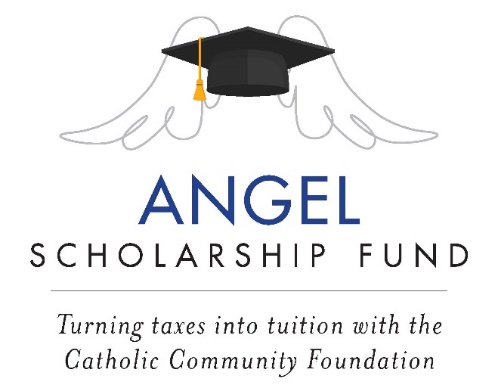 April 2023 Pulpit Announcement Schools/Parishes with a parish school:Angel Scholarship Fund- Back again in 2023!Many thanks to all who donated to the Angel Scholarship Fund in 2022. NAME school received ## contributions totaling $$, which will provide tuition assistance for our students in the 2023/2024 school year. Please see today’s bulletin for important information on supporting this program again (or for the first time) in 2023.Parishes supporting multiple schools:Angel Scholarship Fund- Important Tax InformationMany thanks to all who donated to the Angel Scholarship Fund in 2022. ## of our parishioners contributed $$, which will provide tuition assistance for Catholic school students in the Diocese of Cleveland for the 2023/2024 school year. Please see today’s bulletin for important information on supporting this program again (or for the first time) in 2023.